 Student Name: __________________________Pd:   1     2	   3	   4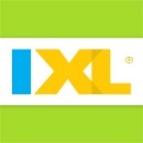 Date Assigned: Mon. 10/14/19  	Date Due: Mon. 10/21/19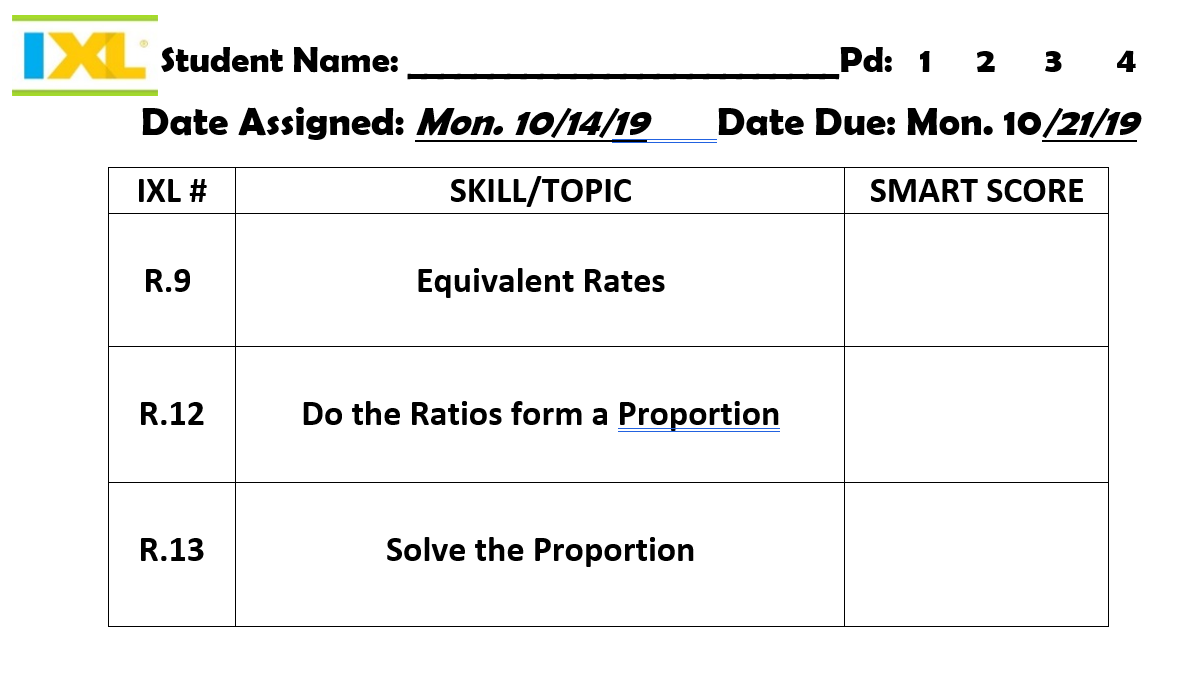 IXL #SKILL/TOPICSMART SCORE   R.9Equivalent RatesR.12Do the Ratios form a ProportionR.13Solve the Proportion